       РЕШЕНИЕ	с. Морты	         КАРАР	№ 94	         	“28”сентября  2017 года О назначении местного референдума на территории Мортовского  сельского поселения по вопросу введения и использования средств самообложения граждан	В соответствии со статьей 15 Федерального закона от 12.06.2002 № 67-ФЗ «Об основных гарантиях избирательных прав и права на участие в референдуме граждан Российской Федерации», статьями 22, 56 Федерального закона от 06.10.2003  № 131-ФЗ «Об общих принципах организации местного самоуправления в Российской Федерации», статьей 12 Закона Республики Татарстан  от 24.03.2004 № 23-3РТ «О местном референдуме», статьей 11 Устава Мортовского   сельского поселения Елабужского муниципального района, решением Совета Мортовского  сельского поселения от 01.07.2014 г. №143 «Об утверждении Положения о самообложении граждан и порядке сбора и использования средств самообложения граждан на территории Мортовского   сельского поселения Елабужского муниципального района», на основании постановления Исполнительного комитета Мортовского  сельского поселения Елабужского муниципального района от 26.09.2017г. № 10 «Об инициировании проведения референдума», решения Совета Мортовского  сельского поселения Елабужского муниципального района от 26.09.2017г. № 93 «Об инициировании проведения референдума», Совет Мортовского  сельского поселения Елабужского муниципального районаРЕШИЛ:1. Назначить на 19 ноября 2017 года местный референдум по вопросу введения самообложения граждан на территории Мортовского  сельского поселения Елабужского муниципального района.2. Утвердить вопрос, выносимый на местный референдум:2.1.     «Согласны ли вы на введение самообложения в сумме 200 рублей с граждан, место жительства которых расположено в границах муниципального образования Мортовское  сельское поселение Елабужского муниципального района, достигших возраста 18 лет, за исключением инвалидов общего заболевания,  ветеранов ВОВ и боевых действий, вдов участников ВОВ и боевых действий, многодетных семей, студентов очных отделений высших и средне-специальных (средне-профессиональных) учебных заведений,  размер платежей для которых составляет 100 рублей, на решение следующих вопросов местного назначения:  1. Приобретение щебня для ремонта дорог по ул. Красноармейская, ул. Горная, ул. Кавказская, ул. Зеленая, ул. Молодежная-2 в с. Морты;     2. Направление остатка  денежных средств  самообложения граждан 2014 года в сумме 1975,20 рублей на решение вопросов местного значения при введении самообложения граждан в 2018 году;      3. Направление остатка  денежных средств  самообложения граждан 2016 года в сумме 345,00 рублей на решение вопросов местного значения при введении самообложения граждан в 2018 году. «ДА»                                                                           « НЕТ».	3. Направить настоящее решение в избирательную комиссию муниципального образования для подготовки и проведения референдума.4. Настоящее решение подлежит обнародованию  и  размещению официальном сайте муниципального образования в течение 5 дней со дня принятия.5. Настоящее решение вступает в силу со дня его опубликования.Глава                                                                                        Ф.Ф.Закиров СОВЕТ МОРТОВСКОГО  СЕЛЬСКОГО ПОСЕЛЕНИЯ ЕЛАБУЖСКОГО МУНИЦИПАЛЬНОГОРАЙОНА РЕСПУБЛИКИ ТАТАРСТАН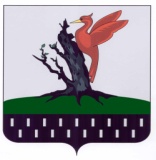 ТАТАРСТАН РЕСПУБЛИКАСЫАЛАБУГА МУНИЦИПАЛЬ РАЙОНЫ  МОРТ АВЫЛ ҖИРЛЕГЕ СОВЕТЫ 